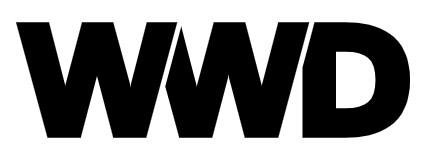 July 30, 2020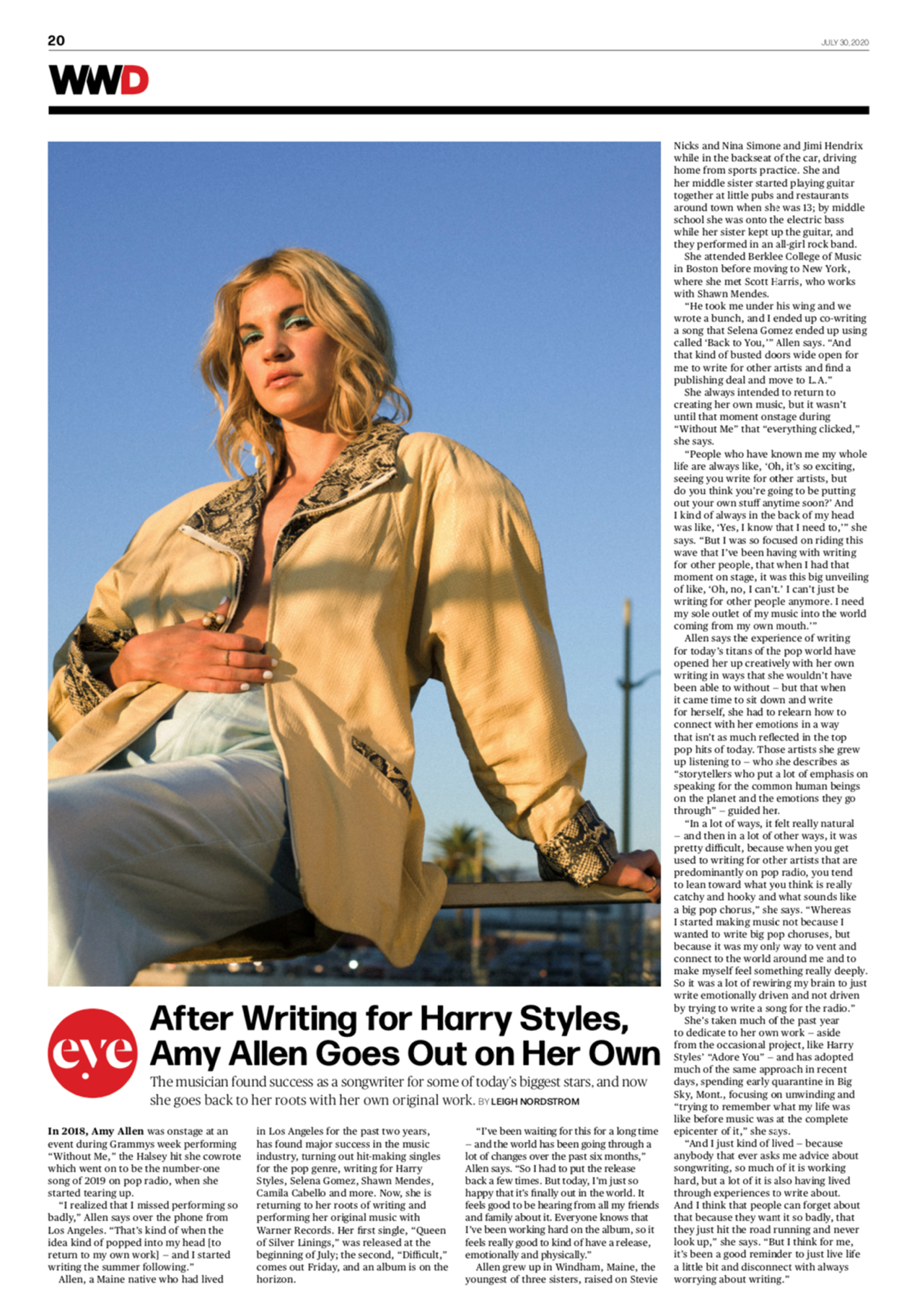 July 30, 20201.1M Onlinehttps://wwd.com/eye/people/amy-allen-harry-styles-halsey-songwriter-new-music-1203690379/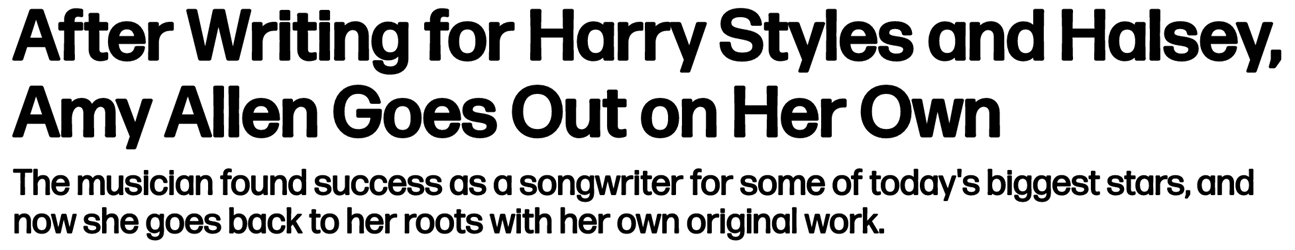 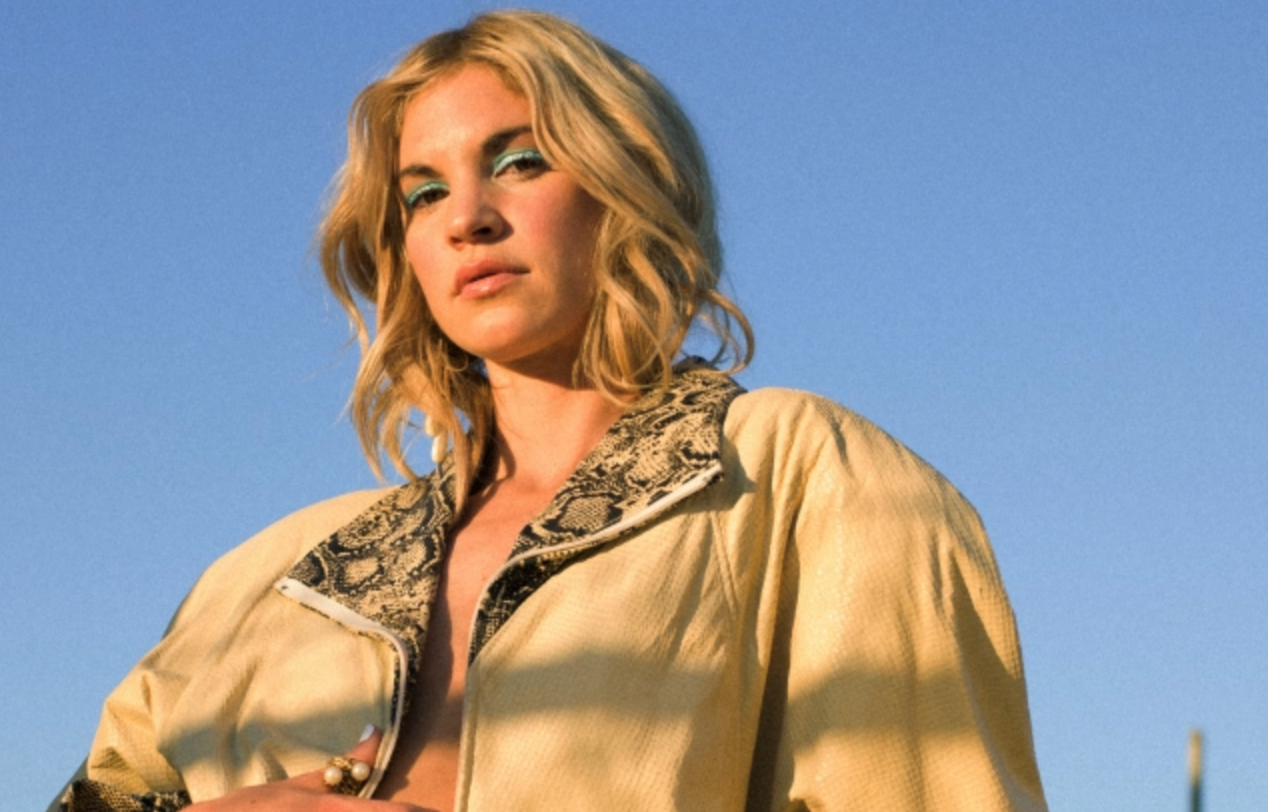 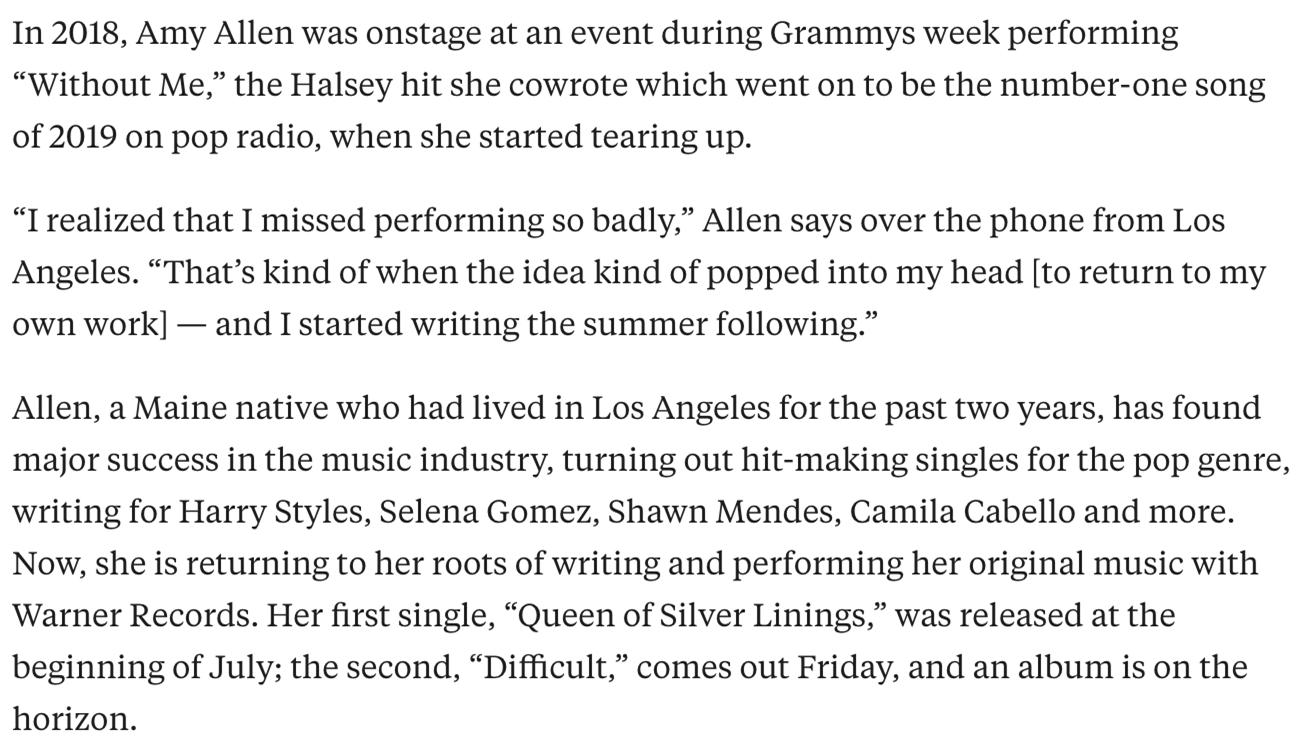 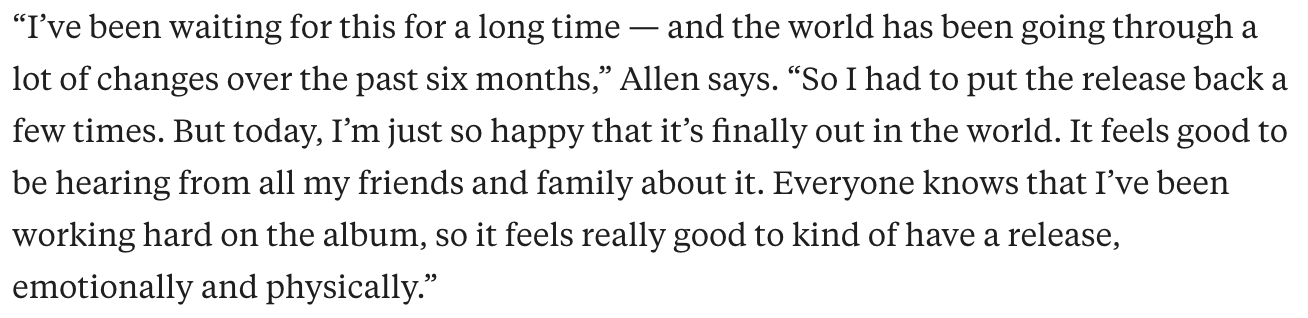 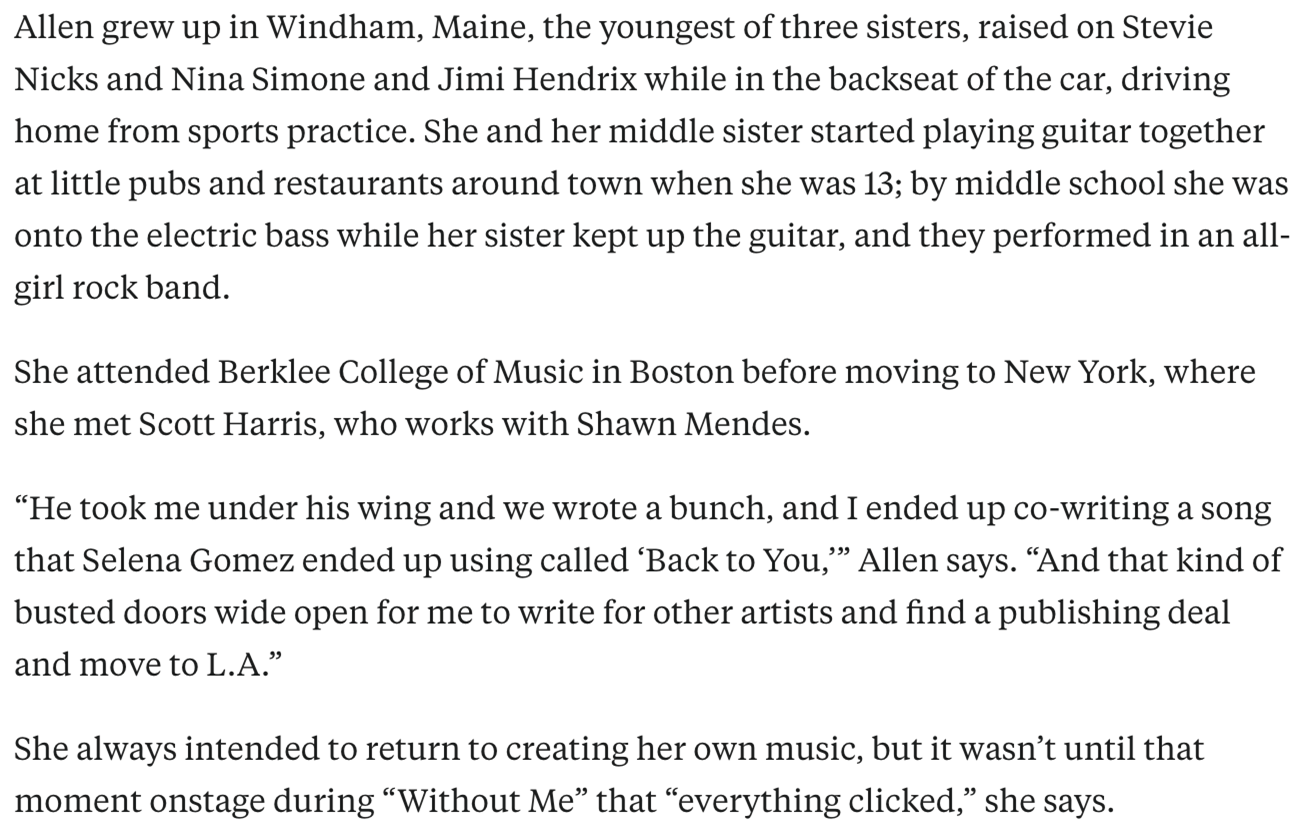 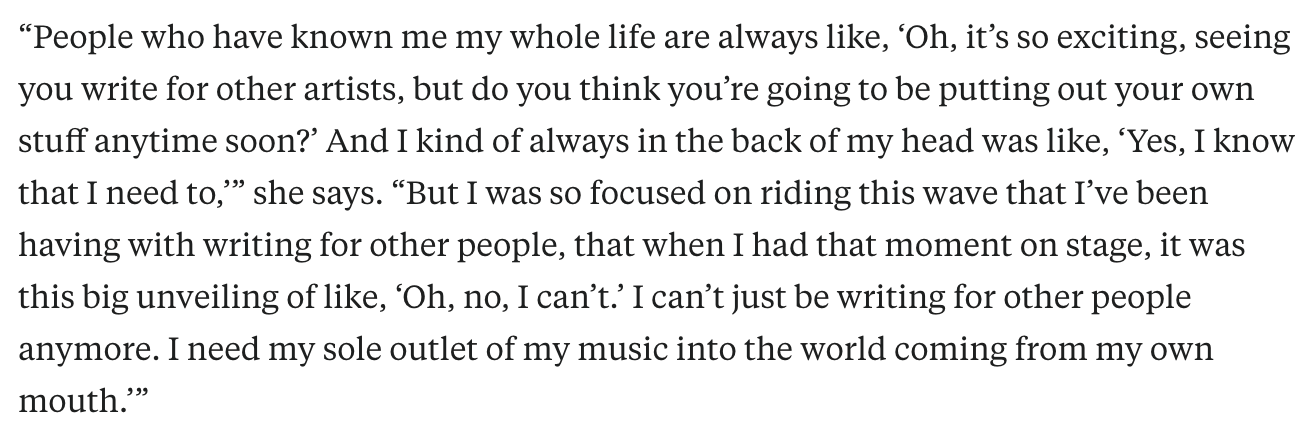 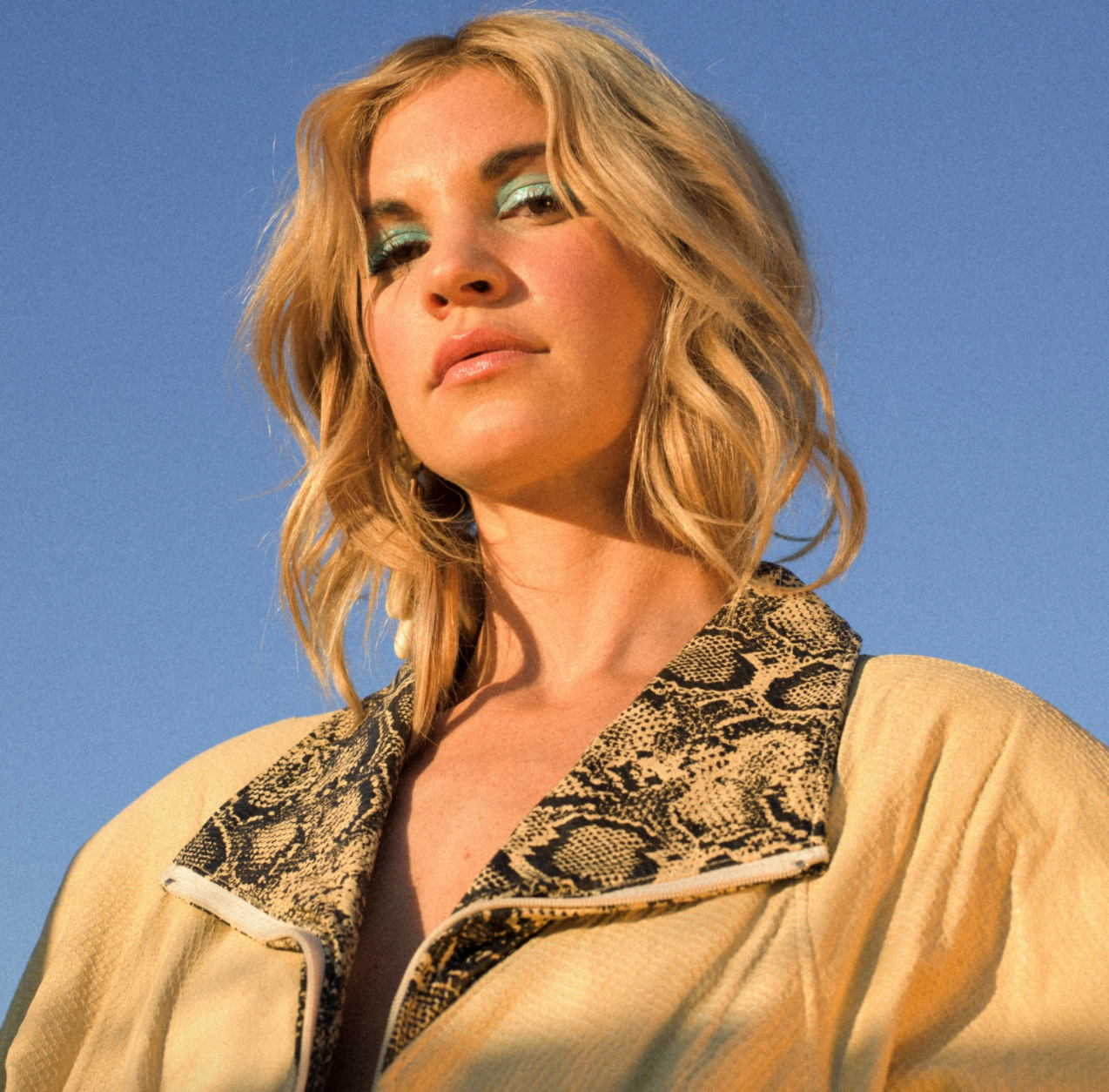 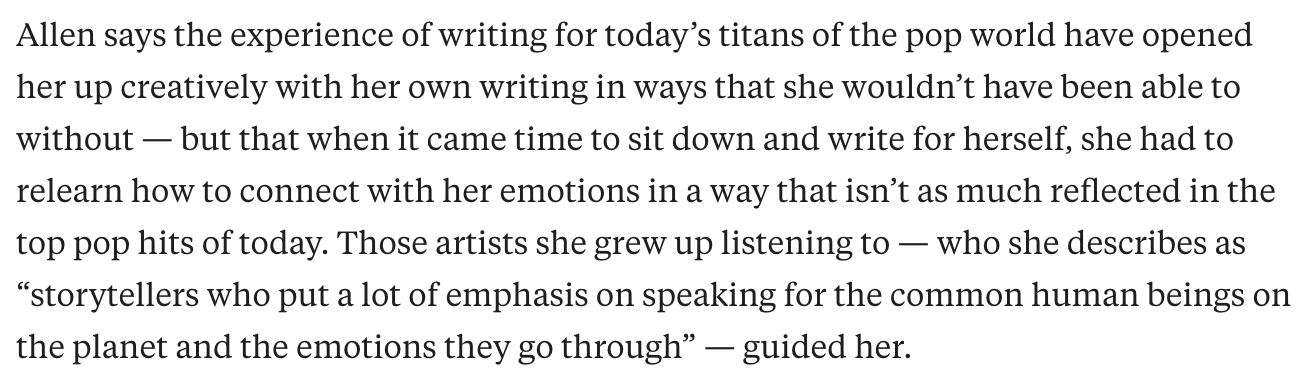 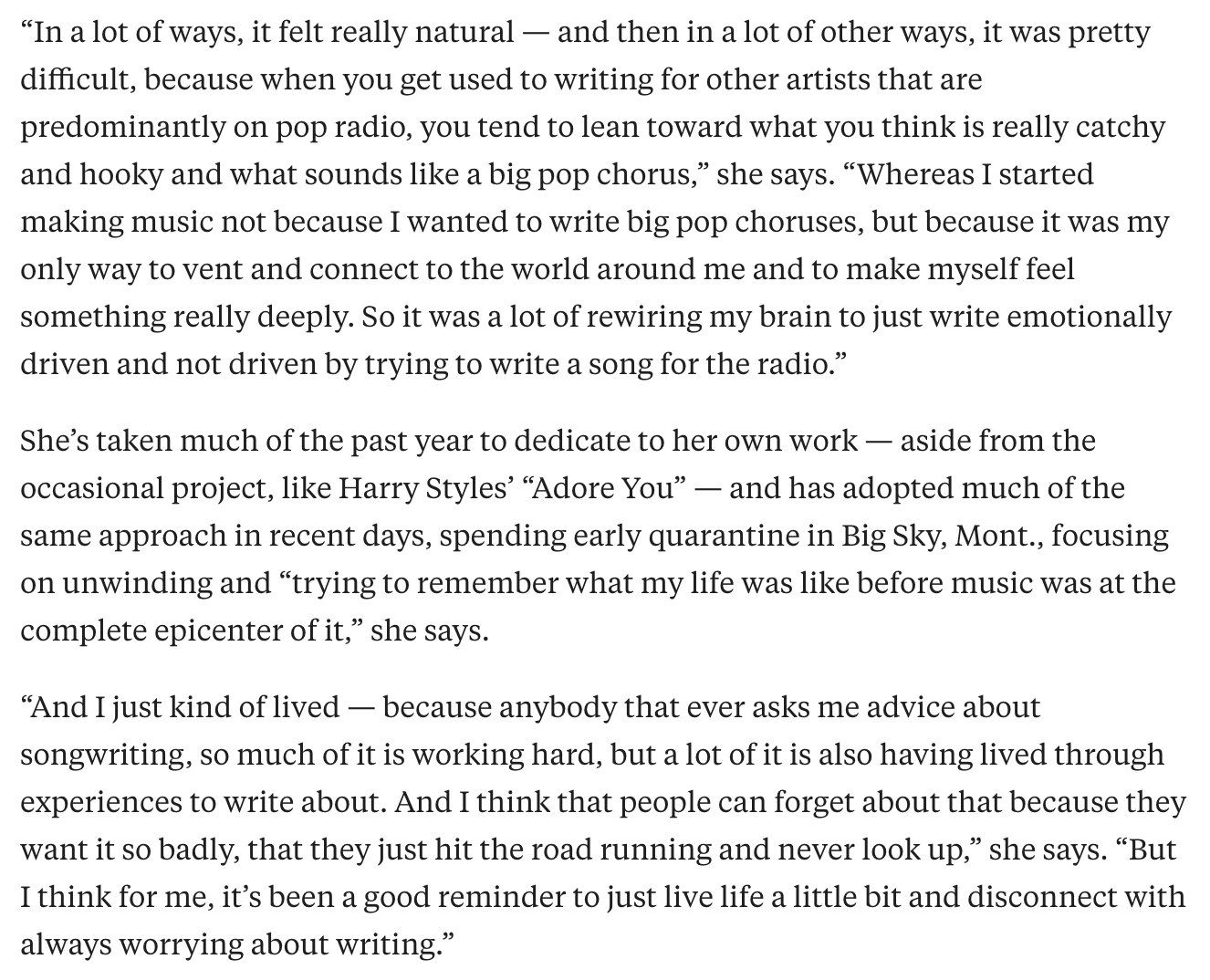 